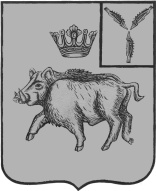 СОБРАНИЕ ДЕПУТАТОВБАЛТАЙСКОГО МУНИЦИПАЛЬНОГО РАЙОНАСАРАТОВСКОЙ ОБЛАСТИСто двадцать второе заседание Собрания депутатовпятого созываРЕШЕНИЕот 21.11.2023 № 797         с.БалтайО заключении Соглашений о передаче исполнения полномочий органов местного самоуправления Барнуковского, Большеозерского и Царевщинского муниципальных образований Балтайского муниципального района Саратовской области по осуществлению внутреннего муниципального финансового контроляВ соответствии с Федеральным законом от 06.10.2003 № 131-ФЗ «Об общих принципах организации местного самоуправления в Российской Федерации», на основании решений Советов Барнуковского муниципального образования от 14.11.2023 № 21, Большеозерского муниципального образования от 10.11.2023 № 21, Царевщинского муниципального образования от 14.11.2023 № 22, руководствуясь Уставом Балтайского муниципального района, Собрание депутатов Балтайского муниципального района, РЕШИЛО:1.Принять переданные органами местного самоуправления Барнуковского, Большеозерского, Царевщинского муниципальных образований Балтайского муниципального района полномочия по осуществлению внутреннего муниципального финансового контроля.2.Заключить с 1 января 2024 года с Барнуковским, Большеозерским, Царевщинским муниципальными образованиями Балтайского муниципального района Соглашения о передаче полномочий по осуществлению внутреннего муниципального финансового контроля.3.Подписание Соглашений поручить главе Балтайского муниципального района.4.Разместить настоящее решение на официальном сайте администрации Балтайского муниципального района.5.Настоящее решение вступает в силу со дня его принятия.Председатель Собрания депутатовБалтайского муниципального района				       Н.В.Меркер